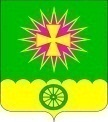 АДМИНИСТРАЦИЯ НОВОВЕЛИЧКОВСКОГО СЕЛЬСКОГО ПОСЕЛЕНИЯ ДИНСКОГО РАЙОНА ПОСТАНОВЛЕНИЕот 19.06.2019                                                                                              № 116ст. НововеличковскаяО внесении изменений в постановление администрации Нововеличковского сельского поселения Динского района от 10.05.2018 № 112 «Об утверждении административного регламента осуществления муниципальной функции  «Осуществление муниципального контроля в области благоустройства на территории Нововеличковского сельского поселения Динского района» В целях реализации Федерального закона от 27 июля 2010 года 210-ФЗ «Об организации предоставления государственных и муниципальных услуг»,  Федерального закона от 06 октября 2003 года № 131-ФЗ «Об общих принципах организации местного самоуправления в Российской Федерации», руководствуясь постановлением Правительства Российской Федерации                    от 16 мая 2011 года № 373 «О разработке и утверждения административных регламентов исполнения государственных функций и административных регламентов предоставления государственных услуг», руководствуясь Уставом Нововеличковского сельского поселения Динского района, правилами благоустройства Нововеличковского сельского поселения Динского района, на основании протеста прокурора Динского района от 21.05.2019 № 7-02-2019,                         п о с т а н о в л я ю: 1. Внести в приложение к постановлению администрации Нововеличковского сельского поселения Динского района от 10.05.2018 № 112 «Об утверждении административного регламента осуществления муниципальной функции «Осуществление муниципального контроля в области благоустройства на территории Нововеличковского сельского поселения Динского района» следующие изменения:п. 1.4. Раздела 1 дополнить абзацем следующего содержания:«Орган муниципального контроля обеспечивает размещение и актуализацию перечня, нормативно-правовых актов, регулирующих осуществление муниципального контроля, на официальном сайте администрации Нововеличковского сельского поселения Динского района в информационно-телекоммуникационной сети "Интернет": http://www.novovelichkovskaya.ru»;раздел 1 дополнить пунктом 1.10. следующего содержания:«1.10. Исчерпывающие перечни документов и (или) информации, необходимых для осуществления муниципального контроля и достижения целей и задач проведения проверки.1.10.1. Исчерпывающий перечень документов и (или) информации, истребуемых в ходе проверки лично у проверяемого субъекта проверки: - документы, подтверждающие полномочия представителя субъекта проверки в соответствии с законодательством Российской Федерации, документы, подтверждающие личность индивидуального предпринимателя, представителя субъекта проверки;- устав юридического лица;- приказ о назначении на должность руководителя.1.10.2. Исчерпывающий перечень документов и (или) информации, запрашиваемых и получаемых в ходе проверки в рамках межведомственного информационного взаимодействия от иных государственных органов, органов местного самоуправления либо подведомственных государственным органам или органам местного самоуправления организаций, в соответствии с межведомственным перечнем:- сведения из Единого государственного реестра юридических лиц;- сведения из Единого государственного реестра индивидуальных предпринимателей;- сведения из Единого государственного реестра субъектов малого и среднего предпринимательства;- сведения из Единого государственного реестра недвижимости об объекте недвижимости.1.10.3. Получение необходимых для проведения проверки документов, и (или) информации, включенных в определенный Правительством Российской Федерации перечень, осуществляется в порядке и сроки, установленные Правительством Российской Федерации.Межведомственное информационное взаимодействие в целях получения документов, указанных в пункте 1.10.2 Регламента, осуществляется в порядке, предусмотренном нормативными правовыми актами Российской Федерации, Краснодарского края, муниципальными правовыми актами Динского района, нормативно правовыми актами Нововеличковского сельского поселения и соответствующими соглашениями.»;3) исключить абзацы 9, 10, 11 п. 1.6;4) п. 1.6 дополнить абзацем следующего содержания: «истребовать в рамках межведомственного информационного взаимодействия документы и (или) информацию, включенные в перечень документов и (или) информации, запрашиваемых и получаемых в рамках межведомственного информационного взаимодействия органами муниципального контроля при организации и проведении проверок от государственных органов, иных органов местного самоуправления либо подведомственных государственным органам или органам местного самоуправления организаций, в распоряжении которых находятся эти документы и (или) информация, утвержденный распоряжением Правительства Российской Федерации от 19 апреля 2016 года N 724-р (далее - межведомственный перечень), от государственных органов, иных органов местного самоуправления либо подведомственных государственным органам или органам местного самоуправления организаций, в распоряжении которых находятся указанные документы». 2. Отделу по общим и правовым вопросам администрации Нововеличковского сельского поселения Динского района (Калитка) обнародовать настоящее постановление в установленном порядке и разместить на официальном Интернет-сайте администрации Нововеличковского сельского поселения Динского района. 3. Контроль за выполнением настоящего постановления оставляю за собой.4. Настоящее постановление вступает в силу со дня его официального обнародования.Глава Нововеличковскогосельского поселения                                                                                     Г.М. Кова